Publicado en Madrid el 24/02/2015 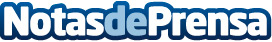 IFEMA acogerá el IV Encuentro Internacional del Aceite de Oliva los próximos 12 y 13 de marzoLa World Olive Oil Exhibition persigue como objetivo incrementar la visibilidad, el número de intercambios comerciales y la rentabilidad del sector del aceite de oliva.Datos de contacto:IFEMANota de prensa publicada en: https://www.notasdeprensa.es/ifema-acogera-el-iv-encuentro-internacional_1 Categorias: Madrid Eventos http://www.notasdeprensa.es